Percentages with and without a calculator1) Without a calculator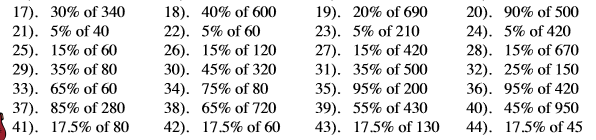 2) With a calculator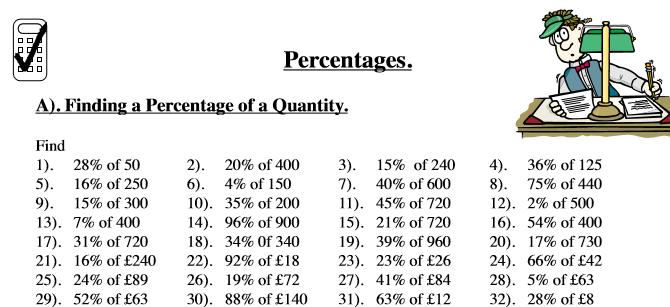 Answers1) Without a calculator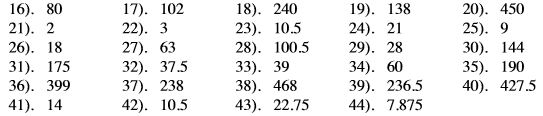 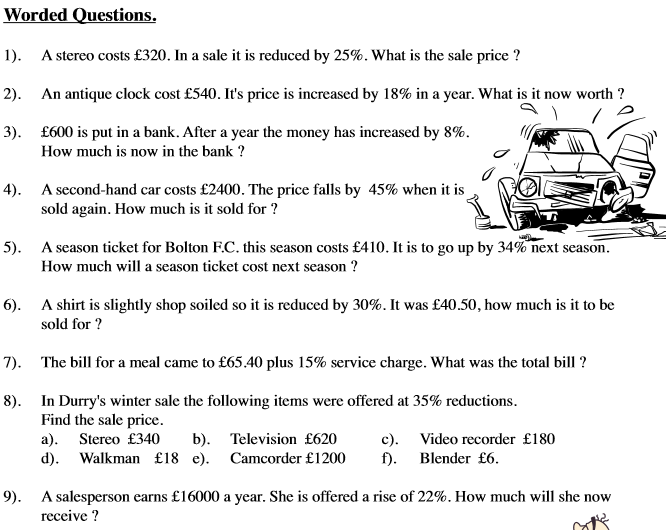 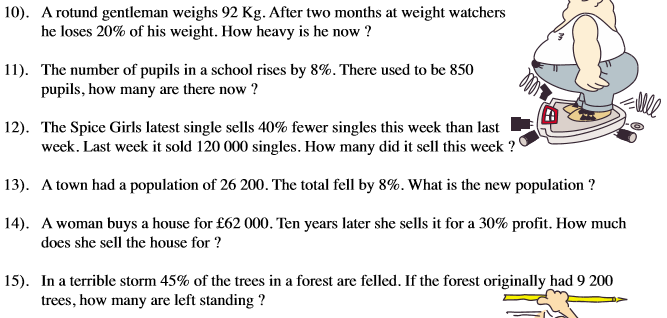 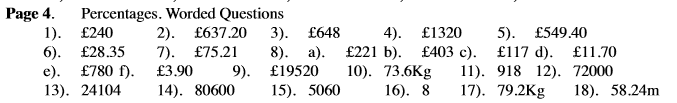 